ЗАДАНИЯшкольного этапа Всероссийской олимпиады школьников по искусству (МХК) в 2019/2020 уч. году.5-6  классыМаксимальное время выполнения заданий – 60 мин.Максимально возможное количество баллов - 100ПЕРВЫЙ ТИП ЗАДАНИЙНазовите персонажа мультфильма. Укажите названия произведений и их авторов. Назовите имена трех других героев каждого из этих произведенийВТОРОЙ ТИП ЗАДАНИЙ Рассмотрите живописное произведение русских художников Ивана  Шишкина «Сосновый бор. Мачтовый лес в Вятской губернии»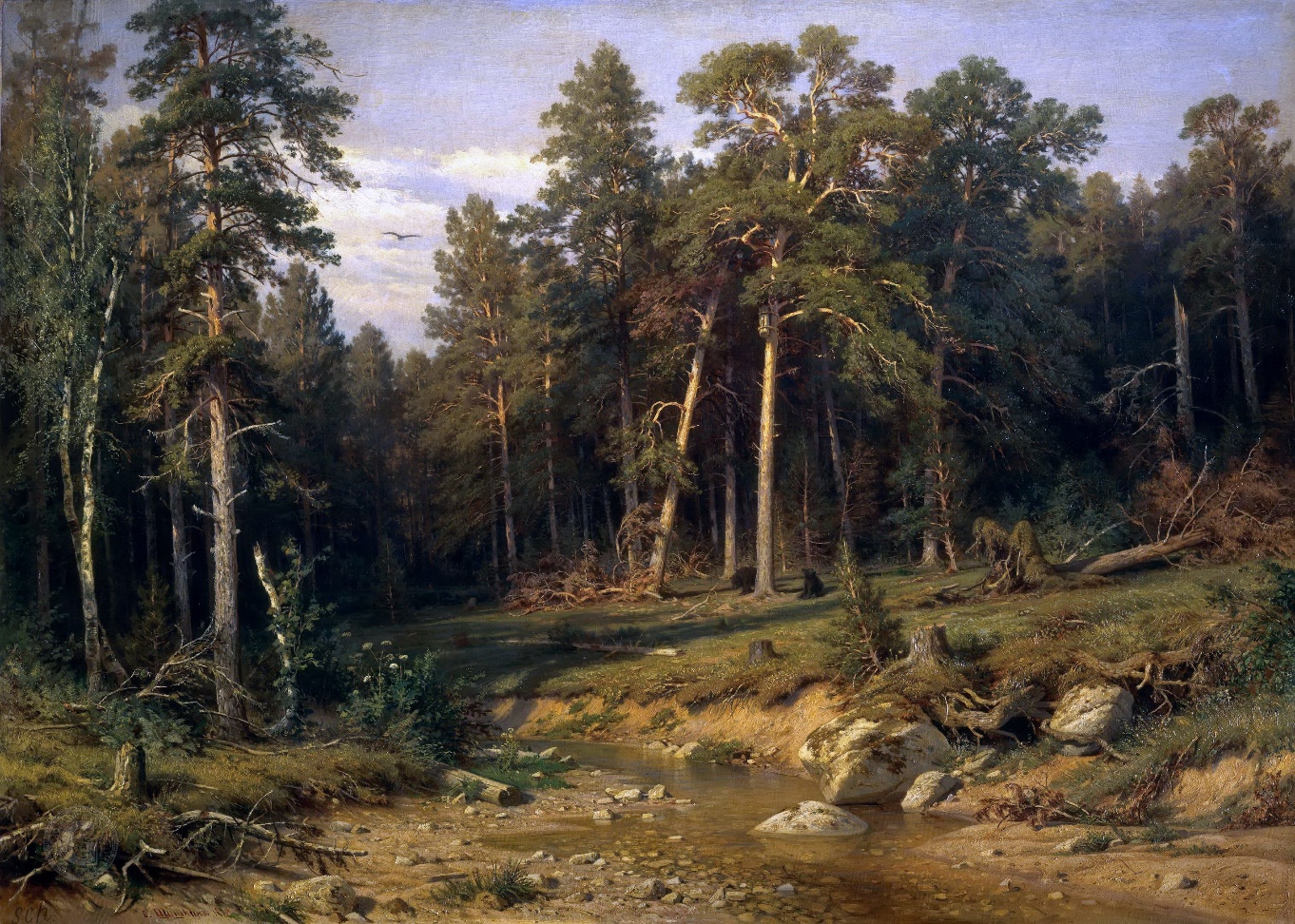 А) Напишите 5-6 слов или словосочетаний, передающих содержание (настроение) работы.________________________________________________________________________________________________________________________________________________________________________________________________________________________________________________________________________________________________________Б) Придумайте свое название данного произведения.__________________________________________________________________________2. Определите, какое изображение относится к жанру натюрморт?	ТРЕТИЙ ТИП ЗАДАНИЙ	Соотнесите названия народных промыслов с примером на фото. Ответы внеси в таблицу.Мезенская росписьЖостовская росписьКерамика ГжелиДымковская игрушкаХохломаГородецкая росписьЧЕТВЕРТЫЙ ТИП ЗАДАНИЙ1. Дан ряд имён. Их можно разбить на 3 группы. Предложите свои варианты разбивки. Дайте название каждой группе.Илья Муромец, Пушкин, Колобок, Маршак, Снежная Королева, Герда, Чехов, Никита Кожемяка, Садко, Баба-Яга2. Даны ряды слов. Найдите лишнее слово в каждой строке и вычеркните его. Кратко поясни своё решение.А) натюрморт, акварель, пейзаж, портрет__________________________________________________________________________Б) палитра, домбра, холст, темпера__________________________________________________________________________В) сказка, басня, партитура, рассказ__________________________________________________________________________Г) вальс, полька, барабан, менуэт, полонез, кадриль__________________________________________________________________________3. А) Вставьте пропущенные буквы в приведенные ниже слова.Б) Объясните значение двух терминов (по вашему выбору) ______________________________________________________________________________________________________________________________________________________________________________________________________________________________________________________________________________________________________4. Выбери инструмент, на котором не играли герои «Квартета» И.А. Крылова:5. Самые известные фортепианные произведения П.И.Чайковского «Детский альбом» и «Времена года» состоят из ряда пьес различного характера. Балет «Щелкунчик» тоже состоит из различных сцен, каждая из которых раскрывает очередной этап развития действия. Соотнесите название пьесы (или сцены) с тем произведением, частью которого они являются. Ответы внеси в таблицу.6. Укажите жанр, не относящийся к вокальным произведениям:7. Соотнеси фамилии авторов и названия их произведений. Внесите в таблицу ответа буквы, соответствующие цифрам.  Ответы внеси в таблицу8.  Назовите автора балета «Щелкунчик»А) ГлинкаБ) Римский-КорсаковВ) Чайковский9. Перед вами Герб Таймыра - официальный символ. 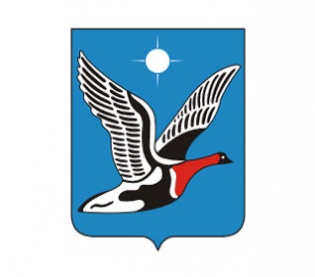 А) Что символизируют элементы герба?__________________________________________________________________________________________________________________________________________________________________________________________________________________________________________________________________________________________________________________________________________________________________________________Б) Что символизируют цвета герба?________________________________________________________________________________________________________________________________________________________________________________________________________________________________________________________________________________________________________________________________________________________________________________________________________________________________________________________________________________________________________________________________________________________________________________________________________________ПЯТЫЙ ТИП ЗАДАНИЙ	Рассмотрите изображенияЧто объединяет эти изображения? Укажите слово (термин), которым можно назвать все эти изображения?Определите названия сказок.Представьте, что вам необходимо организовать выставку из этих произведений. Дайте название выставке. Подумайте и напишите, в образе каких литературных персонажей могут выступить ведущие выставки (2 ученика).Назовите имена известных художников–сказочников.1.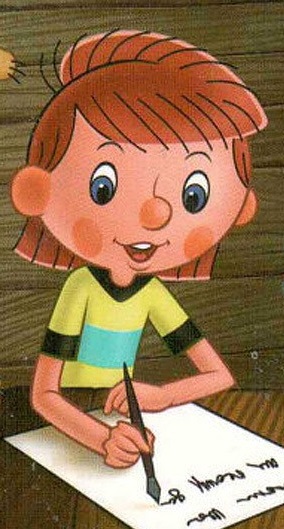 Имя персонажа1.Название мультфильма1.Имена других героев этого мультфильма2.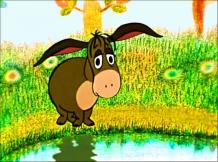 Имя персонажа2.Название мультфильма2.Имена других героев этого мультфильма3.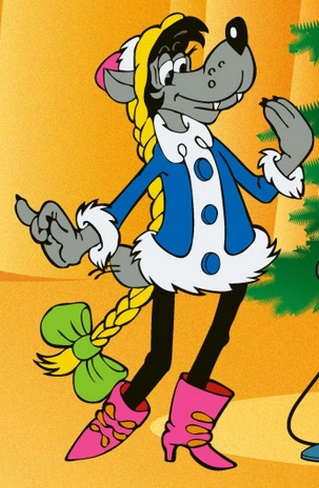 Имя персонажа3.Название мультфильма3.Имена других героев этого мультфильма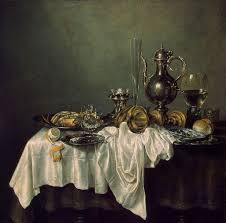 А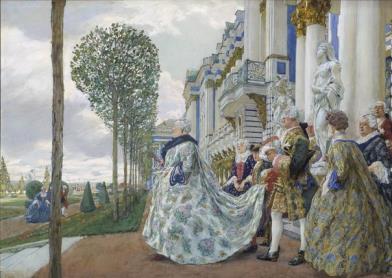 БВ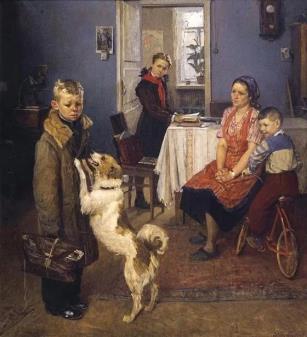 А. 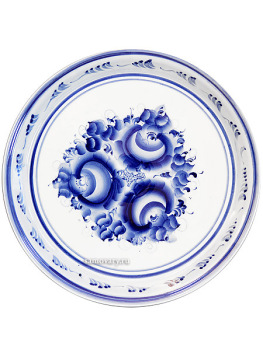 Б. 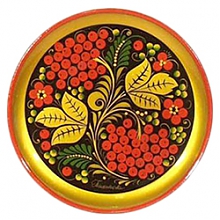 В. 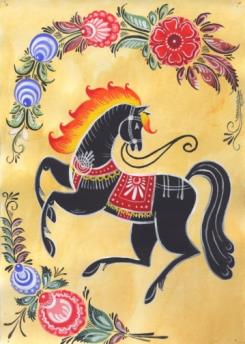 Г. 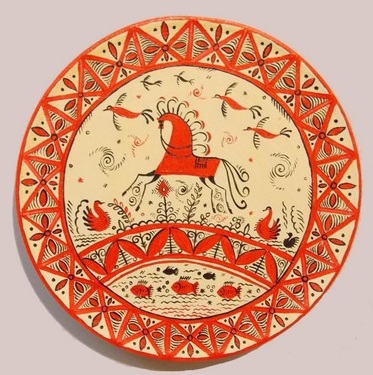 Д. 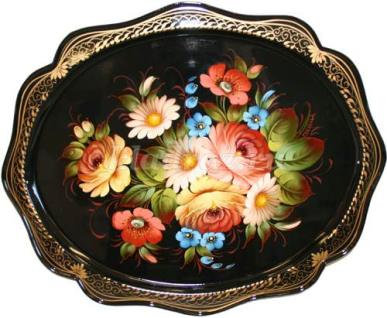 Е.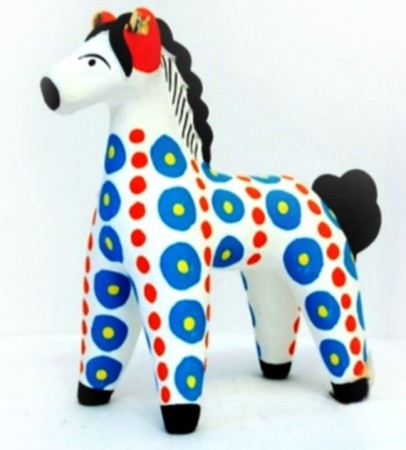 123456Имена, фамилииНазвание групп123А) п_йзажЕ) _ремльБ) ск_льптураЖ) р_тмВ) и__ку__твоЗ) театрГ) моза__каИ) нат__рм__ртД) в_тражК) __кв__рельA) альтБ) контрабасВ) дудкаГ) скрипкапроизведениеназвание пьесы, сцены1) Детский альбом А) «Вальс цветов», «Сражение» 2) Времена года Б) «Болезнь куклы», «Мама»3) Щелкунчик В) «Баркарола», «Осенняя песнь»123A) романсБ) симфония В) кантатаГ) баллада1) М. ТвенА) «Карлик Нос»2) А.Н. ТолстойБ) «Приключения Тома Сойера»3) Г. Х. АндерсенВ) «Снежная королева»4) В. ГауфГ) «Сказка о золотом петушке»5) А.С. ПушкинД) «Золотой ключик, или приключения Буратино»12345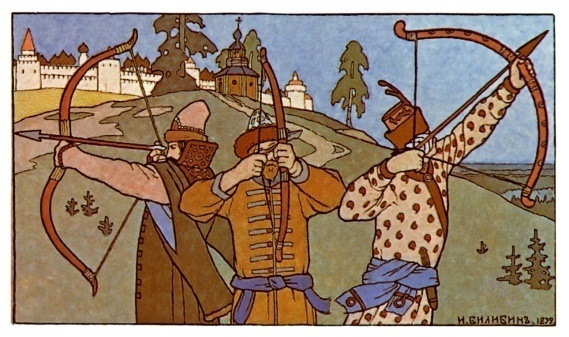 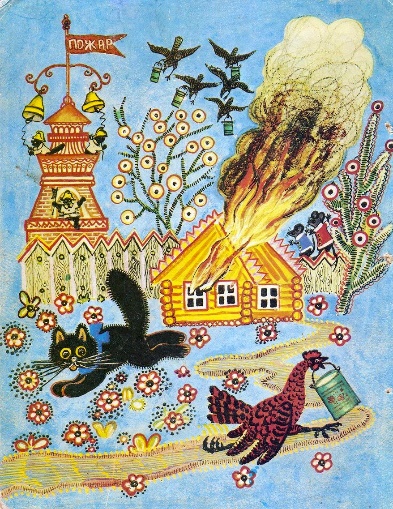 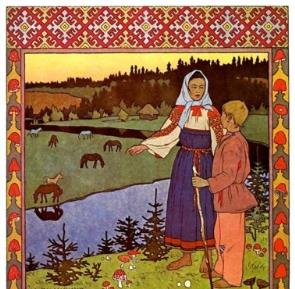 АБВ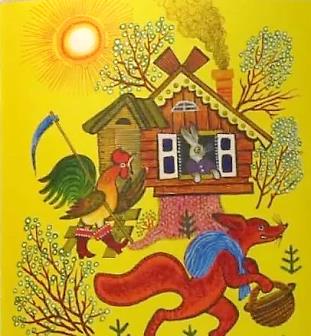 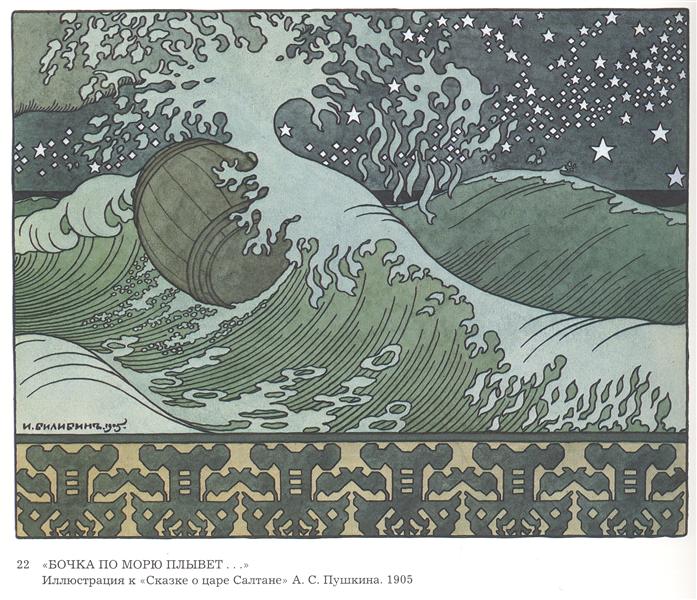 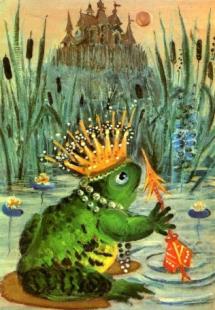 ГДЕ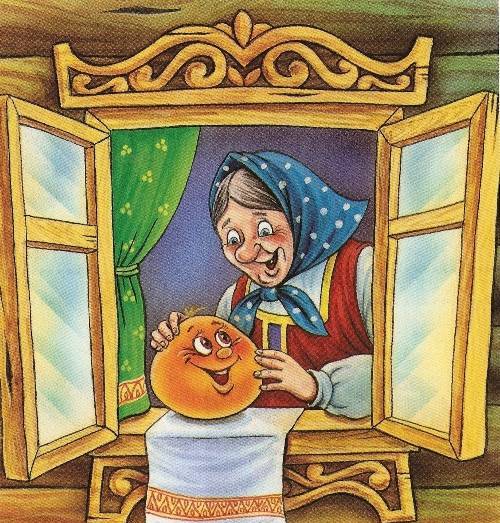 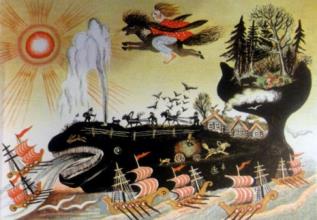 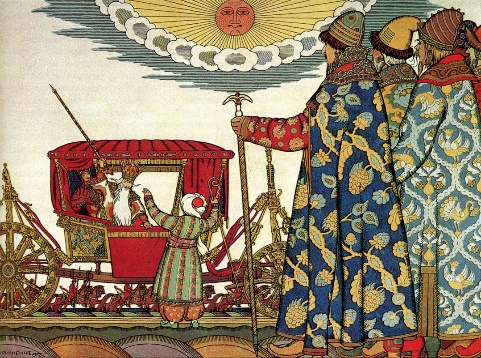 ЖЗИ№заданияответы1.Что объединяет эти изображения2.(термин), которым можно назвать все эти изображения3.изображенияназвания сказок3.А3.Б3.В3.Г3.Д3.Е3.Ж3.З3.И4. название выставки5.Художники-сказочники